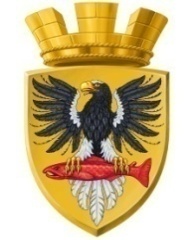 Р О С С И Й С К А Я   Ф Е Д Е Р А Ц И ЯКАМЧАТСКИЙ КРАЙП О С Т А Н О В Л Е Н И ЕАДМИНИСТРАЦИИ ЕЛИЗОВСКОГО ГОРОДСКОГО ПОСЕЛЕНИЯг. ЕлизовоВ соответствии с Федеральным законом от 06.10.2003 № 131–ФЗ «Об общих принципах организации местного самоуправления в Российской Федерации», руководствуясь Уставом Елизовского городского поселения, ПОСТАНОВЛЯЮ:Признать утратившим силу постановление от 06 декабря 2013 года № 857-п «О внесении изменений в постановление от 02 декабря 2013 года № 844-п «О проведении ярмарки по продаже сельскохозяйственной продукции произведенной на территории Камчатского края в районе многоквартирного дома № 29 по ул. Ленина в городе Елизово».Управлению делами администрации Елизовского городского поселения опубликовать (обнародовать) настоящее постановление в средствах массовой информации и разместить в сети «Интернет» на официальном сайте администрации Елизовского городского поселения.Настоящее постановление вступает в силу со дня его опубликования (обнародования) и распространяет свое действие на правоотношения с 01 января 2014 года.4. Контроль за исполнением настоящего постановления оставляю за собой.Глава администрацииЕлизовского городского поселения				               Л.Н. Шеметоваот21       января2014№36-пО признании утратившим силу постановления от 06 декабря 2013 года № 857-п «О внесении изменений в постановление от 02 декабря 2013 года № 844-п «О проведении ярмарки по продаже сельскохозяйственной продукции произведенной на территории Камчатского края в районе многоквартирного дома № 29 по ул. Ленина в городе Елизово»